C U R R I C U L U M	V I T A E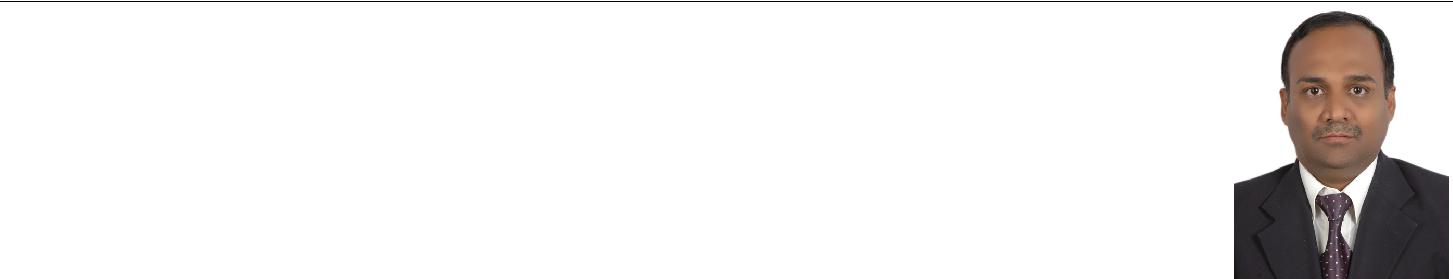 Venkatesh Email: venkatesh-393193@2freemail.com 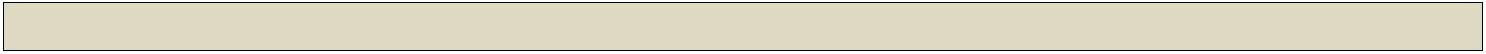 EXECUTIVE SUMMARYResults driven and self-motivated Financial Management, Accounting and Administration Professional with more than 20 years’ experience with multinational and private companies; strong work ethic, staff management & leadership skills and possessing the confidence and the proven record to work independently or as a part of a team; excellent in multi-tasking, organisational, analytical, interpersonal, confidential in information, and communication skills as well as a thorough knowledge of the industry and the accounting & reporting standards.Currently, looking for a ‘Managerial / Leadership position in Finance & Accounts Management’.STRENGTH AND COMPETENCIESDevelop and manage Budget & ForecastFinalization of Accounts & Audit preparationDevelop long-term business planBetter in Banking relation and LC mattersInternal and External AuditsManagement ReportingFinance & Accounts ManagementMonth, Quarter and Year End closing & reportsEffective Working Capital ManagementCredit Control ManagementControllership and Decision supportAdministration, Operations & HR managementFusion, Infos, Tally – better knowledge in accounting software’s - MS Excel & other MS office packages Information Technology management & software implementationsPROFESSIONAL EXPERIENCEPosition	: Accounts & Finance ManagerPeriod	: 13 years, Nov 2005 to till dateResponsibilities: Financial Management, Accounts up to finalisation, Internal & External Audits, Office Administration, HR & IT Management, Accounts Receivable, Accounts Payable and Credit control Management. .Financial Reports : Preparation of Trial balance (finalize Trial Balance with supporting schedules), Profit and loss Statement, Balance sheet and Management Reports.Page 1 of 3Cash Flow Analysis: Close monitoring on inflow of funds and scheduling the payments to avoid any uncertain conditions.Accounts Payables: Handling suppliers, ensuring data input are correctly coded to credit terms and procedures. Checking invoices with their relative documents and approving the invoices for posting in system. Scheduling and Monitoring PDC’s, Trade Finance payments.Accounts Receivables: Fixing of credit terms for customers, Ensuring invoices with relative documents and approving the same for posting in system. Effectively maintained overdue receivables to less than 10% without any bad debts.Bank Reconciliation: Ensuring bank entries are systematically and accurately entered in the system with correct GL and Cost Code. Reconciling the bank statement on regular basis.Value Added Tax: Responsible for registration with FTA and submission of Periodic Returns.Trade Finance: Import LC; Trust Receipts, Export LC negotiation, Discounting, Collection Documents Acceptance, Discounting Cheques, Monitoring bank facility utilization, Bank Guarantees, Forex Currency rates negotiation, renewal of bank facilities, any other issues related to the company accounts.General: Preparation of all aspects of accounting entries, General Ledgers, Monthly closing entries. Ensure reconciliation of all sub ledgers and general ledgers is performed on regular basis. Ensuring accurate accounting of transactions and finalizing books of accounts including monthly, quarterly and yearly on timely closing of books. Measuring organizations’ function by producing MIS reports on various financial parameters.Management Reports: Preparation of the reports like Cash flow, Bank facility utilization, Monthly & Weekly collection forecast, Monthly debtors and creditors ageing analysis, Sales and customer wise analysis reports, Advance payment schedule, Usance LC maturity and collection.Liaison with auditors: Leading the auditing process and represent on behalf of Management team to providing all the required documents.Administration: Handling of Staff Personal Files, Visa Renewals, Trade License, MOA, MOFI, Insurance activities related to property, vehicle, medical etc.,Miscellaneous: Preparation of budgets and financial forecasting as well as monitoring progress against budget. Controlling expenses in alignment with the set budget and developing monthly expenses report. Periodic entries related to Depreciation, staff cost calculationsPosition: AccountantPeriod : 2 years, Dec 2003 to Nov 2005Funds flow management- day to day review of Accounts receivables and follow-up, Accounts payables Monthly Funds Flow Reports, Profit & Loss Account and Balance SheetLiaising with Banks, Bank Guarantees, LBD, Facility Renewal Etc.,Import & Export Letters of Credit-Opening, Negotiation & Documentation Project costing and Job costingPreparation of Annual BudgetsQuarterly analysis of variance- actual against budget – including Job cost against estimated cost.Inventory Control- monitoring import purchases, verification of material issues to various jobs, quarterly physical verification of stock etc.Page 2 of 3Companies Worked:June 1992 – Dec. 1993 – Chandran & Raman, Chartered Accountants, Chennai, IndiaJan. 1994 – July 1995 - RPK Alloy Steels P Ltd, ChennaiAug. 1995 – Nov 1995 – Srinivasa Mining Co Ltd ** - ChennaiDec 1995 – July 1996 – Tamarai Mills Ltd ** - ChennaiGroup Companies transferred from one unit to another unit.Aug 1996 – Oct 2003 – Ramco Super Leathers Ltd, Chennai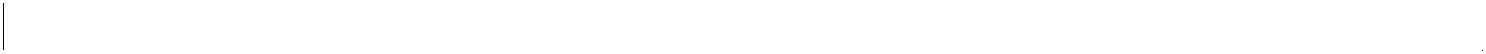 PERSONAL I NFORMATIONDubaiVENKATESH Page 3 of 3EDUCATIONAL QUALIFICATIONSACADEMIC QUALIFICATIONBachelor’s Degree of Commerce from University of Chennai,(D.G.Vaishnav College) Chennai.TECHNICAL QUALIFICATIONPGDCA at Datamation Computer Consultants, Chennai.C++, Java Certificate courses completed at Tata InfoTech,Chennai.Nationality:IndianDate of Birth:21st April 1972Visa Status:Transferable Employment VisaDriving License:UAE License Valid till 26.10.2024